Actividades SugeridasOBJETIVO DE APRENDIZAJE OA_4DESCRIPCIÓN DE LA ACTIVIDADESDemostrar que comprende la división con dividendos de tres dígitos y divisores de un dígito: › interpretando el resto › resolviendo problemas rutinarios y no rutinarios que impliquen divisiones1.Interpretan el cociente de divisiones cuando resuelven problemas. Por ejemplo: cuando se desea repartir 100 manzanas en grupos de 5, interpretan el cociente de la división 100:5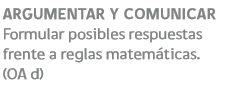 